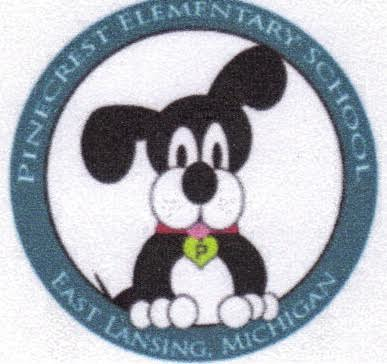 Pinecrest Parent Council AgendaSeptember 9, 2019Call to OrderWelcome and IntroductionApproval of minutes Officer ReportsPresident: Tanya MerrittVice President: Katie Van Dorn and Todd Swales Treasurer: Lisa ParkerSecretary: Jasmine Bentley and Rachel PerezPrincipal: Amy WebsterTeacher RepresentativeOld/New BusinessVolunteer Coordinators: Karen McCloskey and Ellie VlahosBook Fair Coordinator: Christe Alwin and Lisa ParkerConfirm Meeting CoordinatorsTeacher Grant formFunding: Movie Licensing, Teacher ReimbursementSafe Routes to School Upcoming Events: Book Fair, Picture Day, Crazy Fun Color RunSpirit WearOpen Discussion/QuestionsAdjournment